A destination des nouveaux parents 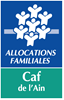 Une nouvelle procédure pour votre attestation mensuelle de PAJE-CMGLa Caisse d’Allocations familiales développe un nouveau système sur la Paje Cmg (Prestation d’accueil du jeune enfant, Complément de libre-choix du mode de garde). Il vous permet de donner mandat à la structure accueillant votre enfant pour qu’elle télé-déclare sur une plateforme web sécurisée de l’Etat, les données mensuelles relatives à l’accueil (enfant(s) concerné(s), nombre d’heures, facturation). Ces données seront récupérées par la Caf qui procédera au traitement de votre droit CMG et vous informera sur le caf.fr- rubrique mon compte- des paiements effectués. Ce nouveau système, entièrement sécurisé, vous garantit un traitement rapide et régulier de vos droits mensuels au CMG sans démarche de votre part.Attention, toutefois, la demande initiale de CMG structure doit se faire directement auprès de votre Caf. En effet, pour le premier mois d’activité d’accueil, vous devez compléter l’attestation papier.  A partir du 2ème mois, c’est la structure qui télé-déclarera pour votre compte les données mensuelles d’accueil de vos enfants.Pour plus d’informations, rendez-vous sur le caf.fr. http://www.caf.fr/partenaires/caf-de-l-ain/partenaires-locaux/petite-enfanceJe vous prie d’agréer, Madame, Monsieur, l’expression de ma considération distinguée.	Votre Caisse d’Allocations Familiales 